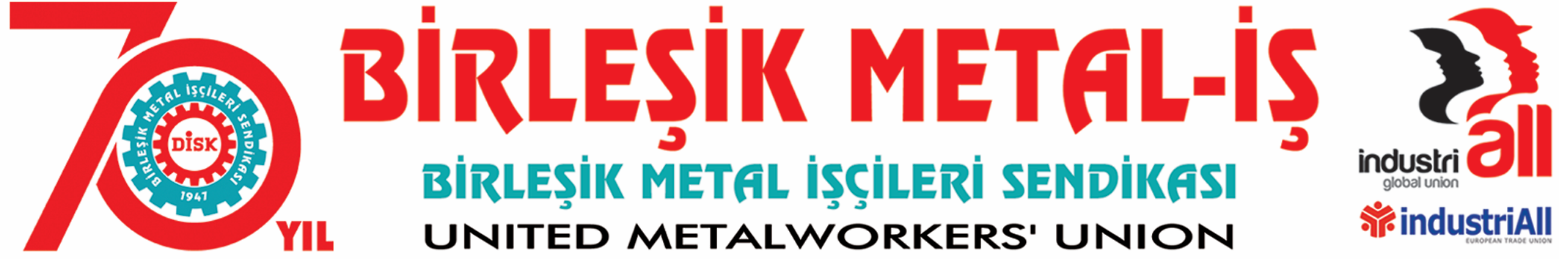 BASIN BÜLTENİ
20.01.2017Basına ve KamuoyunaEMİS İşyerlerindeki Grevimiz BAKANLAR KURULU KARARIYLA YASAKLANDIBU HAK GASPINA BOYUN EĞMEYECEĞİZ!Sendikamızın örgütlü olduğu GE Grid Solution, ABB Elektrik, Schneider Enerji ve Schneider Elektrik işletmelerine bağlı fabrikalarda bu sabah 2200 üyemizin tam katılımıyla başlattığımız grevimiz öğlen saatlerinde yayınlanan Bakanlar Kurulu kararıyla ertelendi (yasaklandı).Hükümet, iki gün önce Asil Çelik’te de aynı kararı alarak işçilerin en temel hakkı olan grev hakkının kullanımı ortadan kaldırmıştı. Bugün de benzer karar işveren sendikası EMİS bünyesindeki fabrikalarda çalışan üyelerimizin başlattığı grev için alındı.Bilinmelidir ki metal işçileri, Hükümet tarafından artık bir alışkanlık haline getirilen bu hukuksuzluğa boyun eğmeyecektir. Hükümet ve işverenlerin kol kola işçilerin haklarını ortadan kaldırmaya yönelik saldırılarına karşı mücadelemiz devam edecektir.Grevimizin ertelendiği EMİS’e bağlı fabrikalarda işçiler pazartesi gününe kadar işbaşı yapmayacaktır.Artık canımıza tak eden grev yasağı dayatmasına karşı sendikamız, EMİS işyerlerinde mücadelenin nasıl sürdürüleceğinin kararını her zaman olduğu gibi yine işçilerle birlikte alacaktır.Basına ve kamuoyuna saygıyla duyurulur.BİRLEŞİK METAL-İŞ SENDİKASI
Genel Yönetim Kurulu